  ΦΥΛΛΟ ΑΞΙΟΛΟΓΗΣΗΣ 1ΕΛΗΝΙΚΟΣ & ΕΥΡΩΠΑΙΚΟΣ ΠΟΛΙΤΙΣΜΌΣ Α΄ ΓΕΝΙΚΟΥ ΛΥΚΕΙΟΥΔραστηριότητα πολλαπλών επιλογών:Αφού έχετε αντιληφθεί τα βασικά διακριτά χαρακτηριστικά της αισθητικής περί «ωραίου» στην Τέχνη μεταξύ Μεσαίωνα και Αναγέννησης, προσπαθήστε να συμπληρώσετε τις παρακάτω προτάσεις επιλέγοντας μια από τις προτεινόμενες λύσεις. Μόλις ολοκληρώσετε την εκπόνηση ανατρέξτε στη τρίτη σελίδα του αρχείου σας και αξιολογήστε τις απαντήσεις σας. Στόχος αξιολόγησης: Να ελέγξετε εάν έχετε κατανοήσει, επαρκώς, τα ιδιαίτερα χαρακτηριστικά περί αισθητικής και «ωραίου» στην Τέχνη στις δύο εποχές που εξετάσαμε. Εάν απαντήσετε σωστά, μπράβο σας, έχετε καταλάβει τις βασικότερες έννοιες του σημερινού μαθήματος. Σε διαφορετική περίπτωση, μην απογοητεύεστε. Ξαναμελετήστε, με προσοχή την ύλη του μαθήματος και κατόπιν επαναλάβετε τη δραστηριότητα.Καλή επιτυχία 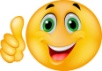 Στο Μεσαίωνα το «ωραίο» είναι…          Α. ο Θεός.           Β. ο σκοπός.           Γ. σκοτεινό.           Δ. ο άνθρωπος.Στην Αναγέννηση το «ωραίο» είναι… Α. στην υπηρεσία της θρησκείας.Β. στη φαντασία του δημιουργού.Γ. ο σκοπός.Δ. ο κόσμος των ιδεών.Στη μεσαιωνική Τέχνη ο Θεός είναι…Α. πηγή έμπνευσης και ομορφιάς.Β. μια ανώτερη δύναμη…Γ. αντικείμενο μελέτης…Δ. απών… Η αναγεννησιακή τέχνη…Α. αποτυπώνει το «ωραίο» με ρεαλιστική αναζήτηση.Β. προκαλεί θλίψη και μελαγχολία.Γ. υμνεί το Θείο.Δ. μεταφέρει μηνύματα από το Ευαγγέλιο.ΕΝΔΕΙΚΤΙΚΗ ΑΠΑΝΤΗΣΗΣτο Μεσαίωνα το «ωραίο» είναι…          Α. ο Θεός.           Β. ο σκοπός.           Γ. σκοτεινό.           Δ. ο άνθρωπος.Στην Αναγέννηση το «ωραίο» είναι… Α. στην υπηρεσία της θρησκείας.Β. στη φαντασία του δημιουργού.Γ. ο σκοπός.Δ. ο κόσμος των ιδεών.Στη μεσαιωνική Τέχνη ο Θεός είναι…Α. πηγή έμπνευσης και ομορφιάς.Β. μια ανώτερη δύναμη…Γ. αντικείμενο μελέτης…Δ. απών… Η αναγεννησιακή τέχνη…Α. αποτυπώνει το «ωραίο» με ρεαλιστική αναζήτηση.Β. προκαλεί θλίψη και μελαγχολία.Γ. υμνεί το Θείο.Δ. μεταφέρει μηνύματα από το Ευαγγέλιο.